Tulare Basin Watershed Connections Workgroup AgendaJanuary 6th, 2016Location: DWR South Central Region Office @ 3374 E. Shields Ave, FresnoTime: 1:00 – 4:00 Call-in Number: 1-877-985-3104; Participant code: 4792363https://resources.webex.com/resources/j.php?MTID=mc8a0ae78c95edeb96cdc3e37ae6f81f9Meeting Agenda1:00 - 1:10 	Introductions and overview of agenda 1:10 - 1:20	Brief review of outcomes from last TB WCW meeting1:20 - 1:50 	Sierra Nevada tree die-off; lessons learned and future challenges 		(Roger Bales, UC Merced)1:50 – 2:10	Results from the TB WCW project survey (Michelle Selmon, DWR)	Discussion about projects the group would like to pursue in 20162:10 – 2:30	Tulare Basin Wildlife Partners Conceptual Conservation Projects list 		(Rob Hansen, TBWP)2:30 – 2:45	Break2:45 – 3:10 	Mill Flat Creek project (Bobby Kamansky, Kamansky Ecological Consulting)3:10 – 3:35	Subgroup and partner updates 3:35 – 3:55	Open discussion about 2016 priorities and expectations3:55 – 4:00	Wrap up/Next meeting – April 2016   	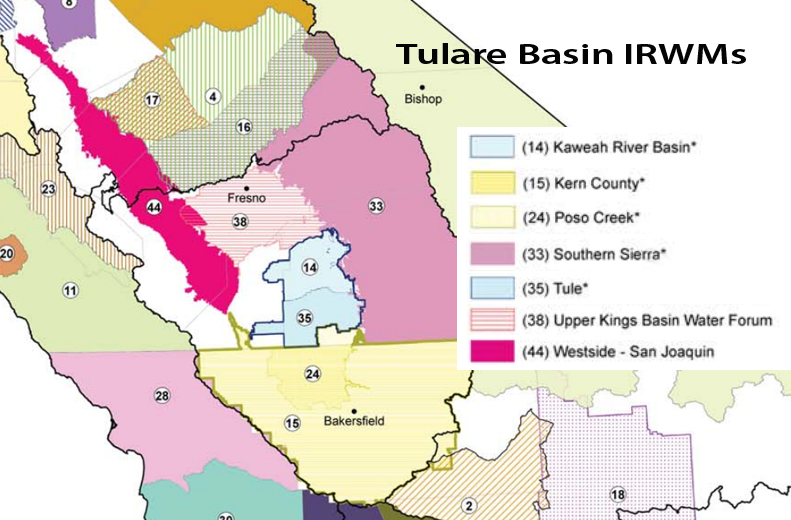 Tulare Basin Watershed Connections Workgroup Goal Statement: To advance collaborative watershed planning and resource management in the Tulare Basin based on sound science and mutually identified needs for regional economic and ecological sustainability.Ground RulesParticipate and show respect for other members and their timeSpeak one at a timeShare relevant informationBe conciseExpress concerns and interests (not positions)Be solution-orientedDraw on each other’s experienceLimit sidebar conversationsFocus on what CAN be changed (not on what cannot be changed)Subgroups[Proposed] Purpose of Subgroups: Topic-based groups comprised of people with expertise and interest in developing strategies and implementing projects to address the challenges related to the topic; the subgroups meet and/or provide input to the broader working group as funding and partnership opportunities arise. There is substantial overlap and it is recognized that subgroup members should communicate with others as appropriate when planning a project or event.FundingSustainable Groundwater and Surface WaterExtreme Events and Climate Change ResilienceUpper/Lower Watershed Connection: Education, Planning and Project DevelopmentRegional Landscape-scale Project Prioritization and ImplementationWetland and Wildlife Habitat Protection and RestorationTribal Community Support for Addressing Water-related ChallengesDisadvantaged Community Support for Water-Related Challenges